Демонстрационный материал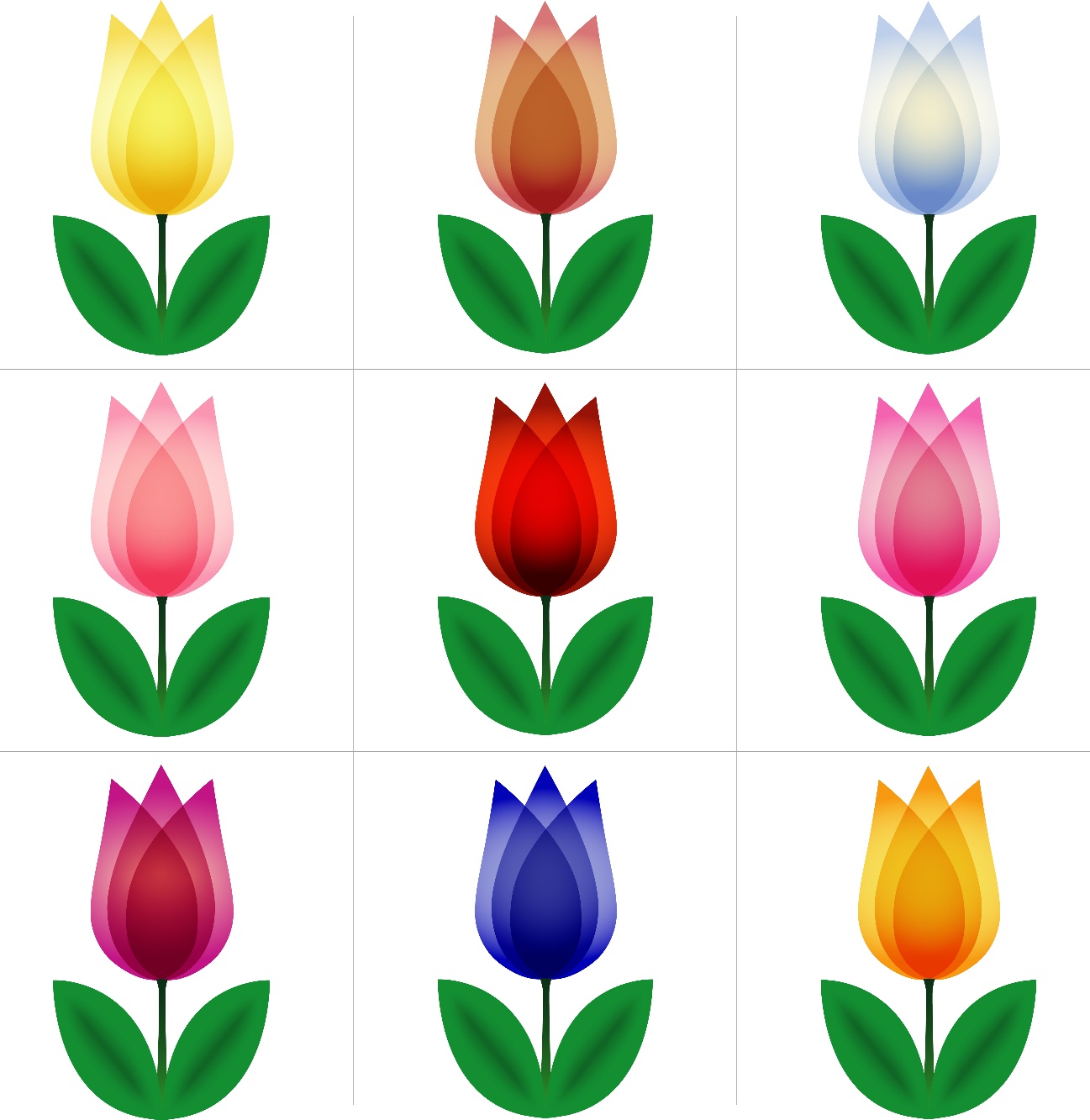 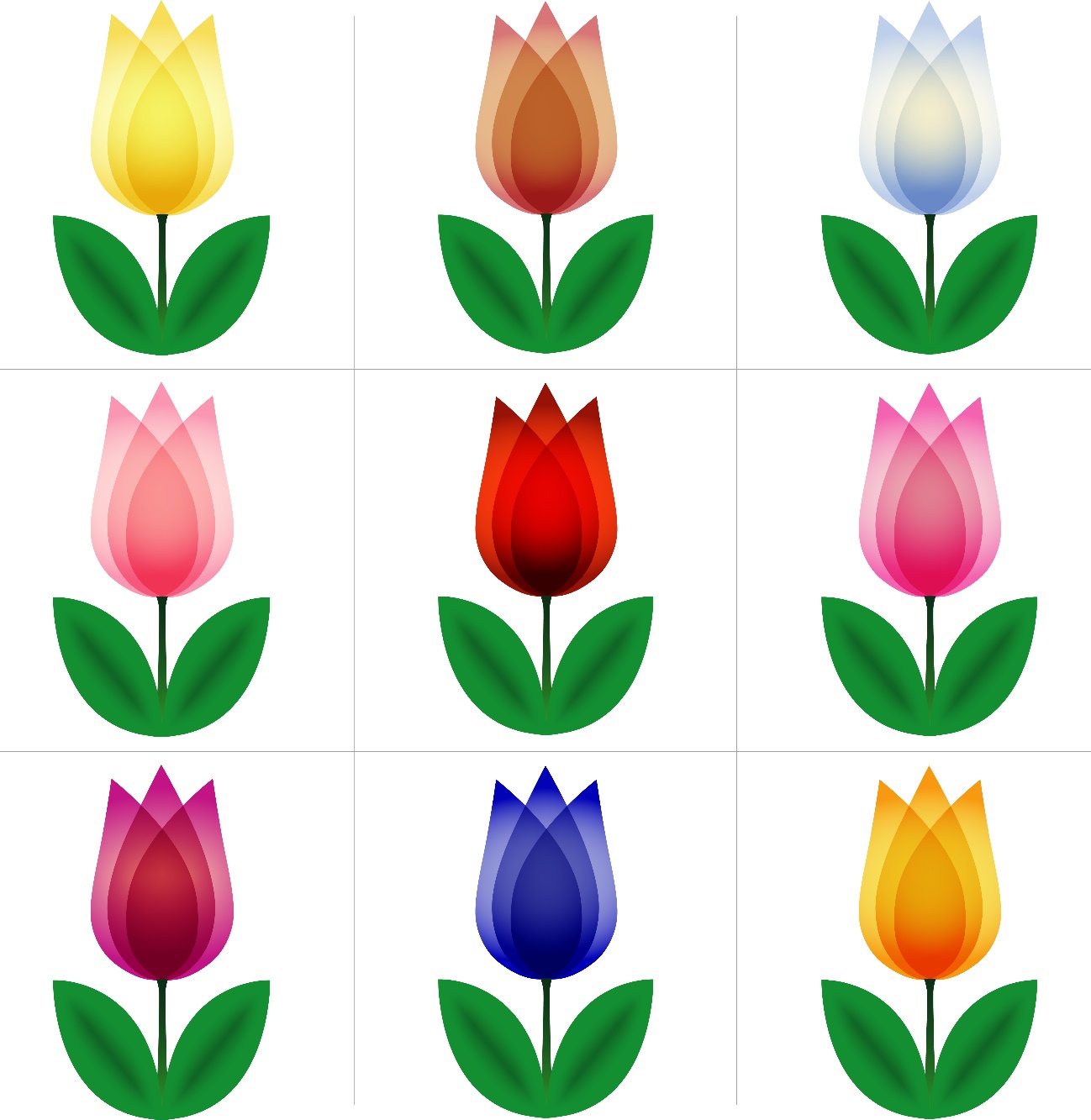 